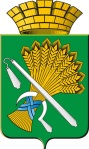 ГЛАВА КАМЫШЛОВСКОГО ГОРОДСКОГО ОКРУГАП О С Т А Н О В Л Е Н И Еот 18.08.2016  года  № 905г. КамышловО внесении изменений в план работы Комиссии по координации работы по противодействию коррупции в Камышловском городском округе на 2016 годВо исполнение пункта 16.1 протокола заседания Комиссии по координации работы по противодействию коррупции  в Свердловской области от 14.06.2016г. № 2, Плана мероприятий по устранению недостатков, выявленных в ходе проверки состояния антикоррупционной деятельности в Камышловском городском округе, утвержденного распоряжением главы Камышловского городского округа от 27.05.2016г. № 162-Р,ПОСТАНОВЛЯЮ:1. Внести в план работы Комиссии по координации работы по противодействию коррупции в Камышловском городском округе на 2016 год, утвержденный постановлением главы Камышловского городского округа от 02.02.2016г. № 119 «Об утверждении плана работы Комиссии по координации работы по противодействию коррупции в Камышловском городском округе на 2016 год»  следующие изменения:1.1. Дополнить план работы на третий и четвертый квартал пунктом 3 «О результатах выполнения планов мероприятий по противодействию коррупции, мониторинга хода реализации мероприятий по противодействию коррупции в Камышловском городском округе». Ответственным по данному пункту назначить начальника организационного отдела администрации Камышловского городского округа Власову А.Е.1.2. Дополнить план работы на четвертый квартал пунктом 4 «О мониторинге результатов взаимодействия институтов гражданского общества в сфере противодействия коррупции».Ответственным по данному пункту назначить начальника организационного отдела администрации Камышловского городского округа Власову А.Е.	2. Разместить настоящее постановление на официальном сайте Камышловского городского округа в информационно-телекоммуникационной сети «Интернет».	3. Контроль за выполнением настоящего постановления оставляю за собой.И.о. главы администрацииКамышловского городского округа	                                             О.Л.Тимошенко